Zajęcia świetlicowe kl. 3L  27.11.2020 r. prow. Małgorzata ŁangowskaUbieramy się coraz cieplej.Pokoloruj wybrany obrazek lub kilka obrazków, jeśli masz ochotę.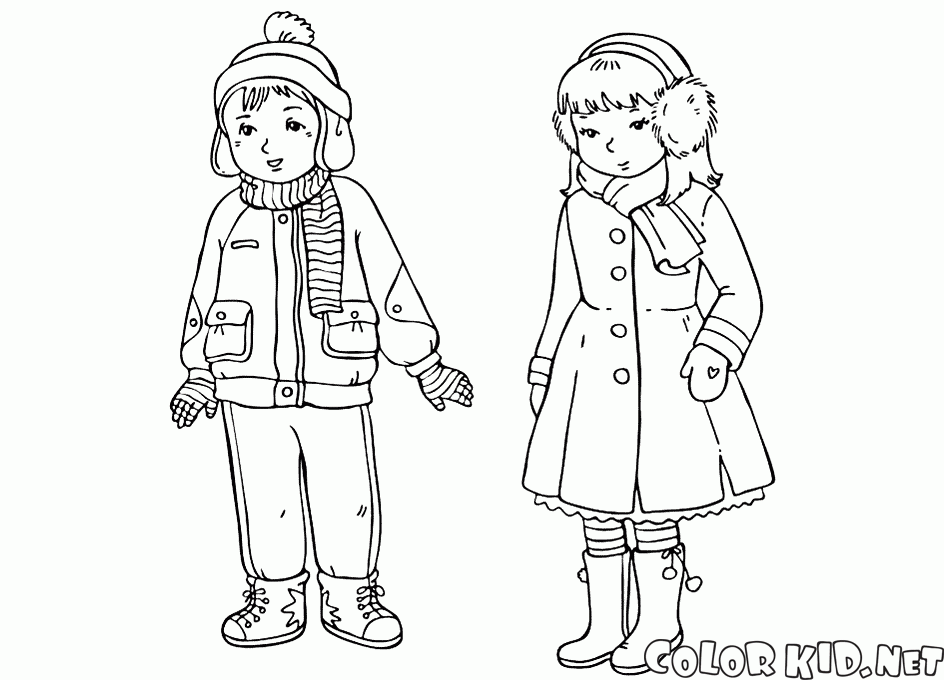 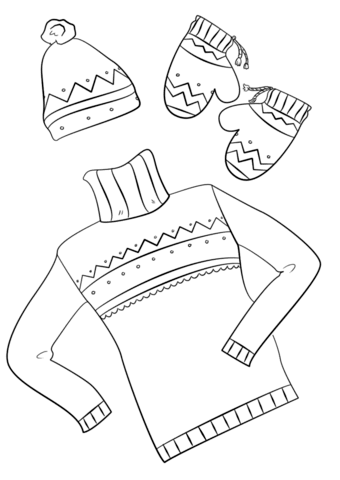 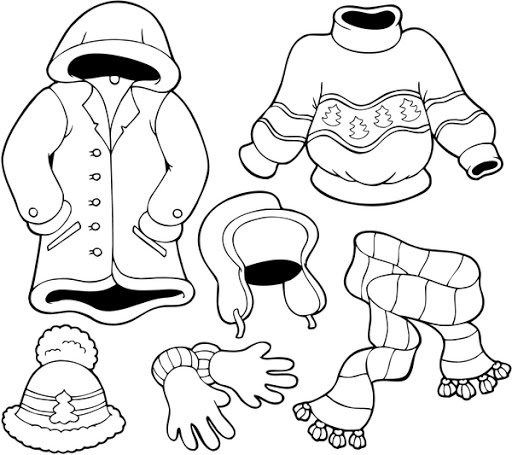 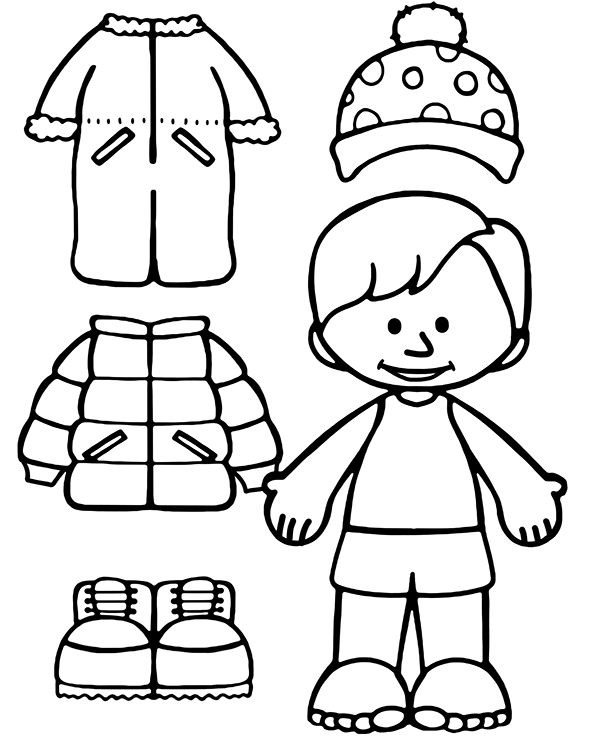 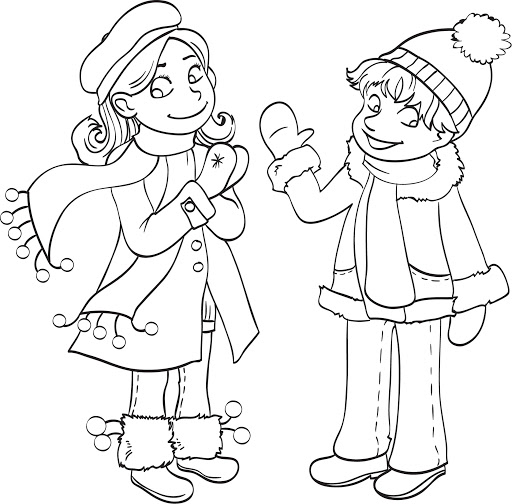 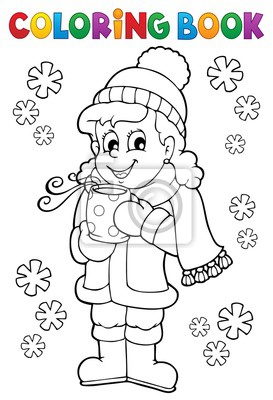 